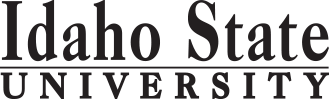 AIRM - ADTCCredit HoursMin. Grade*Attribute**When OfferedPre & Co-requisitesSemester OneSemester OneSemester OneSemester OneSemester OneSemester OneAIRM 0101: Mathematics3FAIRM 0103: Truss Structures3FAIRM 0104: Materials and Processes7FAIRM 0107: Forms and Regulations3FAIRM 0120: Structural Welding 2F                                                                                                                  Total18Semester TwoSemester TwoSemester TwoSemester TwoSemester TwoSemester TwoAIRM 0102: Aircraft Drawing 1SAIRM 0105: Sheet metal Structures6SAIRM 0108: Basic Electricity 3SAIRM 0109: Fluid System 5       SAIRM 0110: Landing Gear Systems 4       S                                                                                                                 Total19Semester Three (Summer) Semester Three (Summer) Semester Three (Summer) Semester Three (Summer) Semester Three (Summer) Semester Three (Summer) AIRM 0111: Utility Systems 3SuAIRM 0112: Electrical Systems 5Su                                                                                                                Total   8Semester FourSemester FourSemester FourSemester FourSemester FourSemester FourAIRM 0221: Basic Reciprocating Engines3FAIRM 0222: Advanced Reciprocating Engines2FAIRM 0226: Induction and Exhaust Systems2FAIRM 0227: Engine Fuel Systems 3FAIRM 0228: Ignition and Cooling Systems                                                                                                                 5F                                                                                                              Total 15Semester 5 AIRM 0223: Basic Turbine Engines3SAIRM 0224: Advanced Turbine Engines2SAIRM 0225: Engine Lubrication Systems2SAIRM 0229: Engine Electrical Systems4SAIRM 0230: Engine Propellers4S                                                                                                                Total15*Key for Attribute:  U=Upper division GE=General Education Objective **Key for When Offered: F=Fall S=Spring Su=Summer D=contact department (more…)*Key for Attribute:  U=Upper division GE=General Education Objective **Key for When Offered: F=Fall S=Spring Su=Summer D=contact department (more…)*Key for Attribute:  U=Upper division GE=General Education Objective **Key for When Offered: F=Fall S=Spring Su=Summer D=contact department (more…)*Key for Attribute:  U=Upper division GE=General Education Objective **Key for When Offered: F=Fall S=Spring Su=Summer D=contact department (more…)*Key for Attribute:  U=Upper division GE=General Education Objective **Key for When Offered: F=Fall S=Spring Su=Summer D=contact department (more…)*Key for Attribute:  U=Upper division GE=General Education Objective **Key for When Offered: F=Fall S=Spring Su=Summer D=contact department (more…)2017-2018 Major RequirementsCR2017-2018 GENERAL EDUCATION OBJECTIVESSatisfy Objectives 1,2,3,6, One other unfulfilled obj. 2017-2018 GENERAL EDUCATION OBJECTIVESSatisfy Objectives 1,2,3,6, One other unfulfilled obj. 15  cr. min15  cr. minMAJOR REQUIREMENTSAIRM 0101: Mathematics                                                                                              3AIRM 0101: Mathematics                                                                                              3AIRM 0103: Truss Structures3AIRM 0104: Materials and Processes7AIRM 0107: Forms and Regulations3AIRM 0120: Structural Welding 2AIRM 0102: Aircraft Drawing 1TOTALTOTAL00AIRM 0105: Sheet metal Structures                                                                             6AIRM 0105: Sheet metal Structures                                                                             6AIRM 0108: Basic Electricity                                                                                           3AIRM 0108: Basic Electricity                                                                                           3AIRM 0109: Fluid System                                                                                                5AIRM 0109: Fluid System                                                                                                5AIRM 0110: Landing Gear Systems 4AIRM 0111: Utility Systems                                                                                           3AIRM 0111: Utility Systems                                                                                           3AIRM 0112: Electrical Systems 5AIRM 0221: Basic Reciprocating Engines3AIRM 0222: Advanced Reciprocating Engines2AIRM 0226: Induction and Exhaust Systems                                                               2AIRM 0226: Induction and Exhaust Systems                                                               2AIRM 0227: Engine Fuel Systems 3AIRM 0228: Ignition and Cooling Systems                                                                                                                 5AIRM 0223: Basic Turbine Engines3AIRM 0224: Advanced Turbine Engines2AIRM 0225: Engine Lubrication Systems2AIRM 0229: Engine Electrical Systems4GE Objectives Courses:(University Catalog 2017-2018)GE Objectives Courses:(University Catalog 2017-2018)GE Objectives Courses:(University Catalog 2017-2018)GE Objectives Courses:(University Catalog 2017-2018)AIRM 0230: Engine Propellers4GE Objectives Courses:(University Catalog 2017-2018)GE Objectives Courses:(University Catalog 2017-2018)GE Objectives Courses:(University Catalog 2017-2018)GE Objectives Courses:(University Catalog 2017-2018)MAP Credit SummaryMAP Credit SummaryMAP Credit SummaryCRMajor Major Major 75General Education General Education General Education 0                                                                                     TOTAL                                                                                     TOTAL                                                                                     TOTAL75TOTAL75Advising NotesAdvising NotesGraduation Requirement Minimum Credit ChecklistYESYESNOMin. of 75 credits